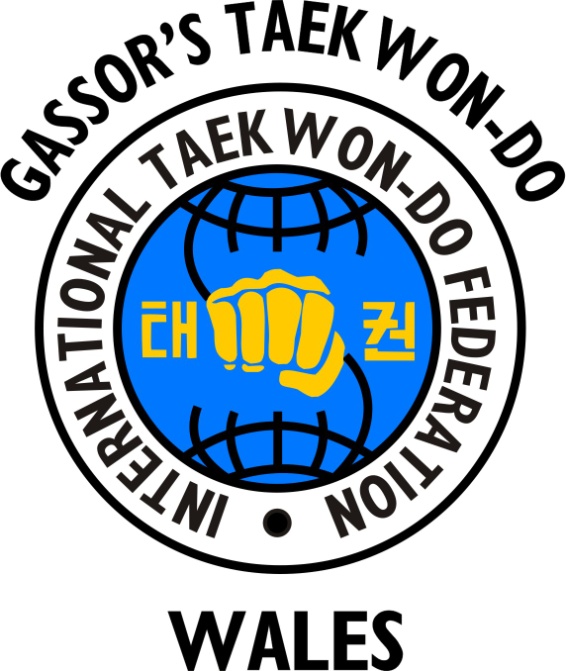 YEARS/DATES &MOVEMENTS IN PATTERNSBelt:Kup:Pattern:Years/Dates:Number of movements: